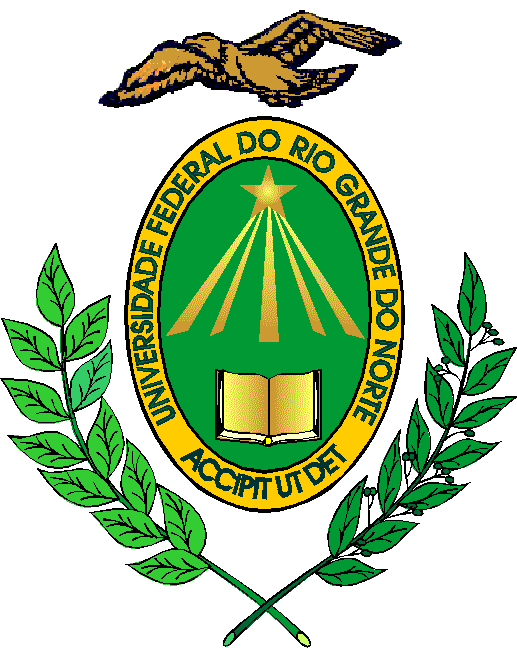 RESOLUÇÃO No 084/2018-CONSEPE, de 12 de junho de 2018.                                                                                                                             Aprova remoção de docente.O REITOR EM EXERCÍCIO DA UNIVERSIDADE FEDERAL DO RIO GRANDE DO NORTE faz saber que o Conselho de Ensino, Pesquisa e Extensão – CONSEPE, usando das atribuições que lhe confere o Artigo 17, Inciso IV, do Estatuto da UFRN,CONSIDERANDO a decisão do Conselho da Faculdade de Ciências da Saúde do Trairí – CONFACIS/FACISA, em reunião ordinária realizada no dia 11 de maio de 2018; CONSIDERANDO a decisão ad referendum da plenária do Departamento de Psicologia – DPSI, da chefia do DPSI, do Centro de Ciências Humanas, Letras e Artes – CCHLA, de 27 de abril de 2018; CONSIDERANDO a decisão do Conselho de Centro – CONSEC, do Centro de Ciências Humanas, Letras e Artes – CCHLA, em reunião ordinária realizada no dia 27 de abril de 2018;CONSIDERANDO o despacho do Presidente da Comissão Permanente de Desenvolvimento Institucional – CPDI, de 04 de junho de 2018;CONSIDERANDO o que consta no processo no 23077.024975/2018-72,RESOLVE:Art. 1o Aprovar a remoção do servidor FELLIPE COÊLHO LIMA, Professor do Magistério Superior, Classe Adjunto A, Matrícula no 1033183, da Faculdade de Ciências da Saúde do Trairi – FACISA, para o Departamento de Psicologia – DPSI, do Centro de Ciências Humanas, Letras e Artes – CCHLA.Parágrafo único. A remoção citada no caput deste artigo ficará condicionada ao repasse de 01 (um) código de vaga do DPSI/CCHLA, para a FACISA, bem como ao consequente provimento do docente que o substituirá.    Art. 2o Esta Resolução entra em vigor a partir da data de sua publicação, revogadas as disposições em contrário.                                                                       Reitoria, em Natal, 12 de junho de 2018.       José Daniel Diniz Melo                                                             REITOR EM EXERCÍCIO